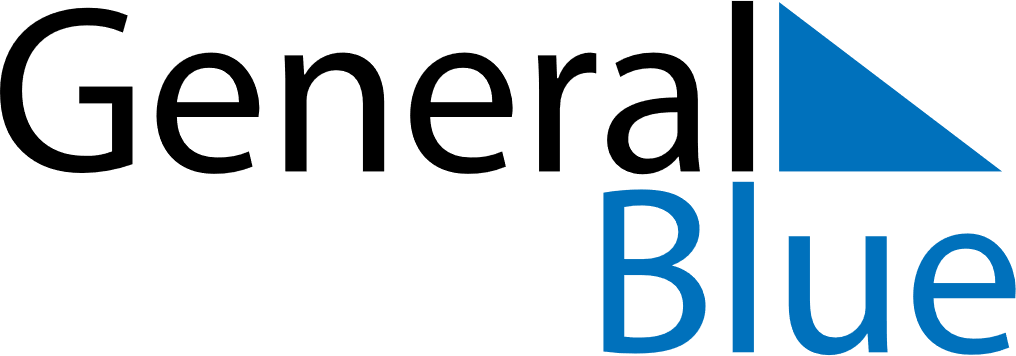 June 2021June 2021June 2021PhilippinesPhilippinesSUNMONTUEWEDTHUFRISAT123456789101112Independence Day13141516171819José Rizal’s birthday2021222324252627282930